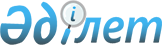 2009 жылғы 21 желтоқсандағы "Панфилов ауданының 2010-2012 жылдарға арналған аудандық бюджеті туралы" N 4-25-159 шешіміне өзгерістер мен толықтырулар енгізу туралы
					
			Күшін жойған
			
			
		
					Алматы облысы Панфилов аудандық мәслихатының 2010 жылғы 19 тамыздағы N 4-32-205 шешімі. Алматы облысының Әділет департаменті Панфилов ауданының Әділет басқармасында 2010 жылы 27 тамызда N 2-16-120 тіркелді. Күші жойылды - Алматы облысы Панфилов аудандық мәслихатының 2010 жылғы 22 желтоқсандағы № 4-38-243 шешімімен       Ескерту. Күші жойылды - Алматы облысы Панфилов аудандық мәслихатының 22.12.2010 № 4-38-243 шешімімен.      РҚАО ескертпесі.

      Мәтінде авторлық орфография және пунктуация сақталған.       

Қазақстан Республикасының Бюджет Кодексінің 106-бабының 1 тармағы, 2-тармағының 2-тармақшасына, 109-бабының 1-тармағы, Қазақстан Республикасының "Қазақстан Республикасындағы жергілікті мемлекеттік басқару және өзін-өзі басқару туралы" Заңының 6-бабы 1-тармағының 1-тармақшасына сәйкес, Панфилов аудандық мәслихаты ШЕШІМ ҚАБЫЛДАДЫ:



      1. Панфилов аудандық мәслихатының 2009 жылғы 21 желтоқсандағы "Панфилов ауданының 2010-2012 жылдарға арналған аудандық бюджеті туралы" N 4-25-159 шешіміне (2010 жылғы 29 желтоқсандағы нормативтік құқықтық актілерді Мемлекеттік тіркеу тізілімінде 2-16-99 нөмірмен тіркелген, 2010 жылғы 9 қаңтардағы N 7 "Жаркент өңірі" газетіне жарияланған), Панфилов аудандық мәслихатының 2010 жылғы 3 ақпандағы "Панфилов аудандық мәслихатының 2009 жылғы 21 желтоқсандағы "Панфилов ауданының 2010-2012 жылдарға арналған аудандық бюджеті туралы" N 4-25-159 шешіміне өзгерістер мен толықтырулар енгізу туралы" N 4-26-170 шешіміне (2010 жылғы 18 ақпандағы нормативтік құқықтық актілерді Мемлекеттік тіркеу тізілімінде 2-16-101 нөмірмен тіркелген, 2010 жылғы 8 наурыздағы N 15 "Жаркент өңірі" газетіне жарияланған), Панфилов аудандық мәслихатының 2010 жылғы 16 сәуірдегі "Панфилов аудандық мәслихатының 2009 жылғы 21 желтоқсандағы "Панфилов ауданының 2010-2012 жылдарға арналған аудандық бюджеті туралы" N 4-25-159 шешіміне өзгерістер мен толықтырулар енгізу туралы" N 4-29-186 шешіміне (2010 жылғы 23 сәуірдегі нормативтік құқықтық актілерді Мемлекеттік тіркеу тізілімінде 2-16-108 нөмірмен тіркелген, 2010 жылғы 1 мамыр N 23 "Жаркент өңірі" газетіне жарияланған), Панфилов аудандық мәслихатының 2010 жылғы 23 маусымдағы "Панфилов аудандық мәслихатының 2009 жылғы 21 желтоқсандағы "Панфилов ауданының 2010-2012 жылдарға арналған аудандық бюджеті туралы" N 4-25-159 шешіміне өзгерістер мен толықтырулар енгізу туралы" N 4-31-202 шешіміне (2010 жылғы 23 маусымдағы нормативтік құқықтық актілерді Мемлекеттік тіркеу тізілімінде 2-16-118 нөмірмен тіркелген, 2010 жылғы 3 шілде N 32 "Жаркент өңірі" газетіне жарияланған) төмендегідей өзгерістер мен толықтырулар енгізілсін:



      1 тармақтағы:



      1) "Кірістер" деген жолы бойынша "5311067" саны "5357460" санына ауыстырылсын;

      "трансферттердің түсімдері" деген жолы бойынша "4749698" саны "4796091" санына ауыстырылсын;

      "ағымдағы нысаналы трансферттер" деген жолы бойынша "910290" саны "953683" санына ауыстырылсын;

      "нысаналы даму трансферттері" деген жолы бойынша "831553" саны "834553" санына ауыстырылсын;



      2) "Шығындар" деген жолы бойынша "5364440" саны "5410833" санына ауыстырылсын;



      5 тармақтағы:

      "қорғанысқа" деген жолы бойынша "16456" саны "28956" санына ауыстырылсын;

      "білім беру" деген жолы бойынша "3452516" саны "3491516" санына ауыстырылсын;

      "әлеуметтiк көмек және әлеуметтiк қамсыздандыруға" деген жолы бойынша "271479" саны "260872" санына ауыстырылсын;

      "тұрғын үй-коммуналдық шаруашылық" деген жолы бойынша "569783" саны "571837" санына ауыстырылсын;

      "мәдениет, спорт, туризм және ақпараттық кеңістікке" деген жолы бойынша "110738" саны "113238" санына ауыстырылсын;

      "көлiк және коммуникация" деген жолы бойынша "146503" саны "147149" санына ауыстырылсын;

      "басқалар" деген жолы бойынша "14435" саны "14735" санына ауыстырылсын;



      2. Көрсетілген шешімнің 1 қосымшасы осы шешімнің 1 қосымшасына сәйкес жаңа редакцияда баяндалсын.



      3.Осы шешім 2010 жылдың 01 қаңтарынан бастап қолданысқа енгізіледі.      Аудандық мәслихаты

      сессиясының төрағасы                       С. Тастанбекова      Аудандық мәслихатының

      хатшысы                                    Т. Оспанов

2009 жылғы 21 желтоқсандағы

Панфилов ауданының 2010-2012

жылдарға арналған аудандық

бюджеті туралы N 4-25-159

шешіміне өзгерістер енгізу

туралы N 4-32-205 шешіміне

1 қосымша2009 жылғы 21 желтоқсандағы

Панфилов ауданының 2010-2012

жылдарға арналған аудандық

бюджеті туралы N 4-25-159 шешіміне

1 қосымша 

Панфилов ауданының 2010 жылға арналған аудандық бюджеті
					© 2012. Қазақстан Республикасы Әділет министрлігінің «Қазақстан Республикасының Заңнама және құқықтық ақпарат институты» ШЖҚ РМК
				СанатыСанатыСанатыСанатыСанатыСомасы

(мың теңге)СыныпСыныпСыныпСыныпСомасы

(мың теңге)ішкі сыныпішкі сыныпішкі сыныпСомасы

(мың теңге)ЕрекшелігіЕрекшелігіСомасы

(мың теңге)А Т А У ЫА Т А У ЫСомасы

(мың теңге)1234561.КІРІСТЕР53574601САЛЫҚТЫҚ ТҮСІМДЕР49378204Меншікке салынатын салықтар4512071Мүлікке салынатын салықтар30142101Заңды тұлғалардың және жеке кәсiпкерлердiң мүлкiне салынатын салық29467302Жеке тұлғалардың мүлкiне салынатын салық67483Жер салығы1949902Елді мекендер жерлеріне жеке тұлғалардан алынатын жер салығы519903Өнеркәсiп, көлiк, байланыс, қорғаныс жерiне және ауыл шаруашылығына арналмаған өзге де жерге салынатын жер салығы107Ауыл шаруашылығы мақсатындағы жерлерге заңды тұлғалардан, жеке кәсiпкерлерден, жеке нотариустар мен адвокаттардан алынатын жер салығы5108Елдi мекендер жерлерiне заңды тұлғалардан, жеке кәсiпкерлерден, жеке нотариустар мен адвокаттардан алынатын жер салығы142484Көлік құралдарына салынатын салық12770701Заңды тұлғалардан көлiк құралдарына салынатын салық300002Жеке тұлғалардан көлік құралдарына салынатын салық1247075Бірыңғай жер салығы258001Бірыңғай жер салығы258005Тауарларға, жұмыстарға және қызметтерге салынатын ішкі салықтар301342Акциздер490496Заңды және жеке тұлғалар бөлшек саудада өткізетін, сондай-ақ өзінің өндірістік мұқтаждарына пайдаланылатын бензин (авиациялықты қоспағанда)447097Заңды және жеке тұлғаларға бөлшек саудада өткізетін, сондай-ақ өз өндірістік мұқтаждарына пайдаланылатын дизель отыны4343Табиғи және басқа ресурстарды пайдаланғаны үшін түсетін түсімдер940015Жер участкелерін пайдаланғаны үшін төлем94004Кәсіпкерлік және кәсіби қызметті жүргізгені үшін алынатын алымдар1348001Жеке кәсіпкерлерді мемлекеттік тіркегені үшін алынатын алым90502Жекелеген қызмет түрлерiмен айналысу құқығы үшiн алынатын лицензиялық алым453503Заңды тұлғаларды мемлекеттік тіркегені және филиалдар мен өкілдіктерді есептік тіркегені, сондай-ақ оларды қайта тіркегені үшін алым66005Жылжымалы мүлікті кепілдікке салуды мемлекеттік тіркегені және кеменiң немесе жасалып жатқан кеменiң ипотекасы үшін алынатын алым3014Көлік құралдарын мемлекеттік тіркегені, сондай-ақ оларды қайта тіркегені үшін алым152018Жылжымайтын мүлікке және олармен мәміле жасау құқығын мемлекеттік тіркегені үшін алынатын алым564520Жергілікті маңызы бар және елді мекендердегі жалпы пайдаланудағы автомобиль жолдарының бөлу жолағында сыртқы (көрнекі) жарнамаларды орналастырғаны үшін алынатын төлем1855Ойын бизнесіне салық235002Тіркелген салық235008Заңдық мәнді іс-әрекеттерді жасағаны және (немесе) оған уәкілеттігі бар мемлекеттік органдар немесе лауазымды адамдар құжаттар бергені үшін алынатын міндетті төлемдер124411Мемлекеттік баж124412Мемлекеттiк мекемелерге сотқа берiлетiн талап арыздарынан алынатын мемлекеттiк бажды қоспағанда, мемлекеттiк баж сотқа берiлетiн талап арыздардан, ерекше талап ету iстерi арыздарынан, ерекше жүргiзiлетiн iстер бойынша арыздардан (шағымдардан), сот бұйрығын шығару туралы өтiнiштерден, атқару парағының дубликатын беру туралы шағымдардан, аралық (төрелiк) соттардың және шетелдiк соттардың шешiмдерiн мәжбүрлеп орындауға атқару парағын беру туралы шағымдардың, сот актiлерiнiң атқару парағының және өзге де құжаттардың көшiрмелерiн қайта беру туралы шағымдардан алынады185004Азаматтық хал актiлерiн тiркегенi үшiн, сондай-ақ азаматтарға азаматтық хал актiлерiн тiркеу туралы куәлiктердi және азаматтық хал актiлерi жазбаларын өзгертуге, толықтыруға және қалпына келтiруге байланысты куәлiктердi қайтадан бергенi үшiн мемлекеттiк баж602805Шетелге баруға және Қазақстан Республикасына басқа мемлекеттерден адамдарды шақыруға құқық беретiн құжаттарды ресiмдегенi үшiн, сондай-ақ осы құжаттарға өзгерiстер енгiзгенi үшiн мемлекеттік баж6306Шетелдiктердiң паспорттарына немесе оларды ауыстыратын құжаттарына Қазақстан Республикасынан кету және Қазақстан Республикасына келу құқығына виза бергенi үшiн мемлекеттiк баж49007Қазақстан Республикасының азаматтығын алу, Қазақстан Республикасының азаматтығын қалпына келтiру және Қазақстан Республикасының азаматтығын тоқтату туралы құжаттарды ресiмдегенi үшiн мемлекеттiк баж18408Тұрғылықты жерiн тiркегенi үшiн мемлекеттік баж330109Аңшы куәлігін бергенi және оны жыл сайын тіркегені үшiн мемлекеттік баж6510Жеке және заңды тұлғалардың азаматтық, қызметтiк қаруының (аңшылық суық қаруды, белгi беретiн қаруды, ұңғысыз атыс қаруын, механикалық шашыратқыштарды, көзден жас ағызатын немесе тiтiркендiретiн заттар толтырылған аэрозольдi және басқа құрылғыларды, үрлемелi қуаты 7,5 Дж-дан аспайтын пневматикалық қаруды қоспағанда және калибрi 4,5 мм-ге дейiнгiлерiн қоспағанда) әрбiр бiрлiгiн тiркегенi және қайта тiркегенi үшiн алынатын мемлекеттiк баж14412Қаруды және оның оқтарын сақтауға немесе сақтау мен алып жүруге, тасымалдауға, Қазақстан Республикасының аумағына әкелуге және Қазақстан Республикасынан әкетуге рұқсат бергені үшін алынатын мемлекеттік баж21121Тракторшы-машинистің куәлігі берілгені үшін алынатын мемлекеттік баж1052САЛЫҚТЫҚ ЕМЕС ТҮСІМДЕР4816701Мемлекет меншігінен түсетін кірістер23141Мемлекеттік кәсіпорындардың таза кірісі бөлігінің түсімдері19002Коммуналдық мемлекеттік кәсіпорындардың таза кірісінің бір бөлігінің түсімдері1903Мемлекет меншігіндегі акциялардың мемлекеттік пакеттеріне дивидендтер2902Коммуналдық меншіктегі акциялардың мемлекеттік пакетіне берілетін дивидендтер295Мемлекет меншігіндегі мүлікті жалға беруден түсетін кірістер209504Коммуналдық меншіктегі мүлікті жалдаудан түсетін кірістер209504Мемлекеттiк бюджеттен қаржыландырылатын, сондай-ақ Қазақстан Республикасы Ұлттық Банкiнiң бюджетiнен (шығыстар сметасынан) ұсталатын және қаржыландырылатын мемлекеттiк мекемелер салатын айыппұлдар, өсiмпұлдар, санкциялар, өндiрiп алулар454431Мұнай секторы ұйымдарынан түсетiн түсiмдердi қоспағанда, мемлекеттiк бюджеттен қаржыландырылатын, сондай-ақ Қазақстан Республикасы Ұлттық Банкiнiң бюджетiнен (шығыстар сметасынан) ұсталатын және қаржыландырылатын мемлекеттiк мекемелер салатын айыппұлдар, өсiмпұлдар, санкциялар, өндiрiп алулар4544305Жергiлiктi мемлекеттiк органдар салатын әкiмшiлiк айыппұлдар, өсiмпұлдар, санкциялар4544306Басқа да салықтық емес түсiмдер4101Басқа да салықтық емес түсiмдер41009Жергілікті бюджетке түсетін салықтық емес басқа да түсімдер4103НЕГІЗГІ КАПИТАЛДЫ САТУДАН ТҮСЕТІН ТҮСІМДЕР1942003Жерді және материалды емес активтерді сату194201Жерді сату1942001Жер учаскелерін сатудан түсетін түсімдер194204ТРАНСФЕРТТЕРДІҢ ТҮСІМДЕРІ479609102Мемлекеттік басқарудың жоғары тұрған органдарынан түсетін трансферттер47960912Облыстық бюджеттен түсетін трансферттер479609101Ағымдағы нысаналы трансферттер95368302Нысаналы даму трансферттері83455303Субвенциялар3007855Функционалдық топФункционалдық топФункционалдық топФункционалдық топФункционалдық топСомасы (мың теңге)Кіші функцияКіші функцияКіші функцияКіші функцияСомасы (мың теңге)Бюджеттік бағдарламалардың әкiмшiсiБюджеттік бағдарламалардың әкiмшiсiБюджеттік бағдарламалардың әкiмшiсiБюджеттік бағдарламалардың әкiмшiсiСомасы (мың теңге)БағдарламаБағдарламаСомасы (мың теңге)А Т А У ЫА Т А У ЫСомасы (мың теңге)1234562. ШЫҒЫНДАР541083301Жалпы сипаттағы мемлекеттiк қызметтер2196691Мемлекеттiк басқарудың жалпы функцияларын орындайтын өкiлдi, атқарушы және басқа органдар193477112Аудан (облыстық маңызы бар қала) мәслихатының аппараты13055001Аудан (облыстық маңызы бар қала) мәслихатының қызметін қамтамасыз ету жөніндегі қызметтер12945004Мемлекеттік органдарды материалдық-техникалық жарақтандыру110122Аудан (облыстық маңызы бар қала) әкімінің аппараты48481001Аудан (облыстық маңызы бар қала) әкімінің қызметін қамтамасыз ету жөніндегі қызметтер47307004Мемлекеттік органдарды материалдық-техникалық жарақтандыру1174123Қаладағы аудан, аудандық маңызы бар қала, кент, ауыл (село), ауылдық (селолық) округ әкімінің аппараты131941001Қаладағы аудан, аудандық маңызы бар қаланың, кент, ауыл (село), ауылдық (селолық) округ әкімінің қызметін қамтамасыз ету жөніндегі қызметтер127299023Мемлекеттік органдарды материалдық-техникалық жарақтандыру46422Қаржылық қызмет15019452Ауданның (облыстық маңызы бар қаланың) қаржы бөлімі15019001Аудандық бюджетті орындау және коммуналдық меншікті (облыстық маңызы бар қала) саласындағы мемлекеттік саясатты іске асыру жөніндегі қызметтер12822003Салық салу мақсатында мүлікті бағалауды жүргізу1130019Мемлекеттік органдарды материалдық-техникалық жарақтандыру10675Жоспарлау және статистикалық қызмет11173453Ауданның (облыстық маңызы бар қаланың) экономика және бюджеттік жоспарлау бөлімі11173001Экономикалық саясатты, мемлекеттік жоспарлау жүйесін қалыптастыру және дамыту және ауданды (облыстық маңызы бар қаланы) басқару саласындағы мемлекеттік саясатты іске асыру жөніндегі қызметтер10873005Мемлекеттік органдарды материалдық-техникалық жарақтандыру30002Қорғаныс289561Әскери мұқтаждар1456122Аудан (облыстық маңызы бар қала) әкімінің аппараты1456005Жалпыға бірдей әскери міндетті атқару шеңберіндегі іс-шаралар14562Төтенше жағдайлар жөнiндегi жұмыстарды ұйымдастыру27500122Аудан (облыстық маңызы бар қала) әкімінің аппараты27500006Аудан (облыстық маңызы бар қала) ауқымындағы төтенше жағдайлардың алдын алу және оларды жою2750003Қоғамдық тәртіп, қауіпсіздік, құқықтық, сот, қылмыстық-атқару қызметі26921Құқық қорғау қызметi2692458Ауданның (облыстық маңызы бар қаланың) тұрғын үй-коммуналдық шаруашылығы, жолаушылар көлігі және автомобиль жолдары бөлімі2692021Елдi мекендерде жол жүрісі қауiпсiздiгін қамтамасыз ету269204Бiлiм беру34915161Мектепке дейiнгi тәрбие және оқыту234067123Қаладағы аудан, аудандық маңызы бар қала, кент, ауыл (село), ауылдық (селолық) округ әкiмiнiң аппараты162420004Мектепке дейiнгi тәрбие ұйымдарын қолдау162420464Ауданның (облыстық маңызы бар қаланың) білім бөлімі71647009Мектепке дейінгі тәрбие ұйымдарының қызметін қамтамасыз ету716472Бастауыш, негізгі орта және жалпы орта білім беру2687525123Қаладағы аудан, аудандық маңызы бар қала, кент, ауыл (село), ауылдық (селолық) округ әкімінің аппараты3883005Ауылдық (селолық) жерлерде балаларды мектепке дейін тегін алып баруды және кері алып келуді ұйымдастыру3883464Ауданның (облыстық маңызы бар қаланың) білім бөлімі2683642003Жалпы білім беру2663362006Балаларға қосымша білім беру202809Бiлiм беру саласындағы өзге де қызметтер569924464Ауданның (облыстық маңызы бар қаланың) білім бөлімі113134001Жергілікті деңгейде білім беру саласындағы мемлекеттік саясатты іске асыру жөніндегі қызметтер16583004Ауданның (облыстық маңызы бар қаланың) мемлекеттік білім беру мекемелерінде білім беру жүйесін ақпараттандыру11631005Ауданның (облыстық маңызы бар қаланың) мемлекеттік білім беру мекемелер үшін оқулықтар мен оқу-әдiстемелiк кешендерді сатып алу және жеткізу34620011Өңірлік жұмыспен қамту және кадрларды қайта даярлау стратегиясын іске асыру шеңберінде білім беру объектілерін күрделі, ағымды жөндеу50000013Мемлекеттік органдарды материалдық-техникалық жарақтандыру300467Ауданның (облыстық маңызы бар қаланың) құрылыс бөлімі456790037Білім беру объектілерін салу және реконструкциялау45679006Әлеуметтiк көмек және әлеуметтiк қамсыздандыру2608722Әлеуметтiк көмек238260451Ауданның (облыстық маңызы бар қаланың) жұмыспен қамту және әлеуметтік бағдарламалар бөлімі238260002Еңбекпен қамту бағдарламасы54929004Ауылдық жерлерде тұратын денсаулық сақтау, білім беру, әлеуметтік қамтамасыз ету, мәдениет және спорт мамандарына отын сатып алуға Қазақстан Республикасының заңнамасына сәйкес әлеуметтік көмек көрсету15879005Мемлекеттік атаулы әлеуметтік көмек4376006Тұрғын үй көмегі26891007Жергілікті өкілетті органдардың шешімі бойынша мұқтаж азаматтардың жекелеген топтарына әлеуметтік көмек4507010Үйден тәрбиеленіп оқытылатын мүгедек балаларды материалдық қамтамасыз ету5445014Мұқтаж азаматтарға үйде әлеуметтiк көмек көрсету1741001618 жасқа дейінгі балаларға мемлекеттік жәрдемақылар83600017Мүгедектерді оңалту жеке бағдарламасына сәйкес, мұқтаж мүгедектерді міндетті гигиеналық құралдармен қамтамасыз етуге, және ымдау тілі мамандарының, жеке көмекшілердің қызмет көрсету3403020Ұлы Отан соғысындағы Жеңістің 65 жылдығына орай Ұлы Отан соғысының қатысушылары мен мүгедектеріне, сондай-ақ оларға теңестірілген, оның ішінде майдандағы армия құрамына кірмеген, 1941 жылғы 22 маусымнан бастап 1945 жылғы 3 қыркүйек аралығындағы кезеңде әскери бөлімшелерде, мекемелерде, әскери-оқу орындарында әскери қызметтен өткен, запасқа босатылған (отставка), "1941-1945 жж. Ұлы Отан соғысында Германияны жеңгенi үшiн" медалімен немесе "Жапонияны жеңгені үшін" медалімен марапатталған әскери қызметшілерге, Ұлы Отан соғысы жылдарында тылда кемінде алты ай жұмыс істеген (қызметте болған) адамдарға біржолғы материалдық көмек төлеу218209Әлеуметтiк көмек және әлеуметтiк қамтамасыз ету салаларындағы өзге де қызметтер22612451Ауданның (облыстық маңызы бар қаланың) жұмыспен қамту және әлеуметтік бағдарламалар бөлімі22612001Жергілікті деңгейде халық үшін әлеуметтік бағдарламаларды жұмыспен қамтуды қамтамасыз етуді іске асыру саласындағы мемлекеттік саясатты іске асыру жөніндегі қызметтер19621011Жәрдемақыларды және басқа да әлеуметтік төлемдерді есептеу, төлеу мен жеткізу бойынша қызметтерге ақы төлеу2691022Мемлекеттік органдарды материалдық-техникалық жарақтандыру30007Тұрғын үй-коммуналдық шаруашылық5718371Тұрғын үй шаруашылығы128195458Ауданның (облыстық маңызы бар қаланың) тұрғын үй-коммуналдық шаруашылығы, жолаушылар көлігі және автомобиль жолдары бөлімі1650003Мемлекеттiк тұрғын үй қорының сақталуын ұйымдастыру1650467Ауданның (облыстық маңызы бар қаланың) құрылыс бөлімі126545003Мемлекеттік коммуналдық тұрғын үй қорының тұрғын үй құрылысы және (немесе) сатып алу41741004Инженерлік коммуникациялық инфрақұрылымды дамыту, жайластыру және (немесе) сатып алу848042Коммуналдық шаруашылық407180123Қаладағы аудан, аудандық маңызы бар қала, кент, ауыл (село), ауылдық (селолық) округ әкімінің аппараты683014Елді мекендерді сумен жабдықтауды ұйымдастыру683458Ауданның (облыстық маңызы бар қаланың) тұрғын үй-коммуналдық шаруашылығы, жолаушылар көлігі және автомобиль жолдары бөлімі406497028Коммуналдық шаруашылығын дамыту11660029Сумен жабдықтау жүйесін дамыту48159030Өңірлік жұмыспен қамту және кадрларды қайта даярлау стратегиясын іске асыру шеңберінде инженерлік коммуникациялық инфрақұрылымды жөндеу және елді-мекендерді көркейту152032032Өңірлік жұмыспен қамту және кадрларды қайта даярлау стратегиясын іске асыру шеңберінде инженерлік коммуникациялық инфрақұрылымды дамыту және елді-мекендерді көркейту1946463Елді-мекендерді көркейту36462123Қаладағы аудан, аудандық маңызы бар қала, кент, ауыл (село), ауылдық (селолық) округ әкімінің аппараты36462008Елді мекендерде көшелерді жарықтандыру17986009Елді мекендердің санитариясын қамтамасыз ету6187010Жерлеу орындарын күтіп-ұстау және туысы жоқ адамдарды жерлеу200011Елді мекендерді абаттандыру мен көгалдандыру1208908Мәдениет, спорт, туризм және ақпараттық кеңістiк1132381Мәдениет саласындағы қызмет66885123Қаладағы аудан, аудандық маңызы бар қала, кент, ауыл (село), ауылдық (селолық) округ әкімінің аппараты4858006Жергілікті деңгейде мәдени-демалыс жұмыстарын қолдау4858455Ауданның (облыстық маңызы бар қаланың) мәдениет және тілдерді дамыту бөлімі62027003Мәдени-демалыс жұмысын қолдау620272Спорт2006465Ауданның (облыстық маңызы бар қаланың) дене шынықтыру және спорт бөлімі2006006Аудандық (облыстық маңызы бар қалалық) деңгейде спорттық жарыстар өткiзу380007Әртүрлi спорт түрлерi бойынша аудан (облыстық маңызы бар қала) құрама командаларының мүшелерiн дайындау және олардың облыстық спорт жарыстарына қатысуы16263Ақпараттық кеңiстiк30591455Ауданның (облыстық маңызы бар қаланың) мәдениет және тілдерді дамыту бөлімі23526006Аудандық (қалалық) кiтапханалардың жұмыс iстеуi22881007Мемлекеттік тілді және Қазақстан халықтарының басқа да тілдерін дамыту645456Ауданның (облыстық маңызы бар қаланың) ішкі саясат бөлімі7065002Газеттер мен журналдар арқылы мемлекеттік ақпараттық саясат жүргізу жөніндегі қызметтер70659Мәдениет, спорт, туризм және ақпараттық кеңiстiктi ұйымдастыру жөнiндегi өзге де қызметтер13756455Ауданның (облыстық маңызы бар қаланың) мәдениет және тілдерді дамыту бөлімі4095001Жергілікті деңгейде тілдерді және мәдениетті дамыту саласындағы мемлекеттік саясатты іске асыру жөніндегі қызметтер3979011Мемлекеттік органдарды материалдық-техникалық жарақтандыру116456Ауданның (облыстық маңызы бар қаланың) ішкі саясат бөлімі5593001Жергілікті деңгейде ақпарат, мемлекеттілікті нығайту және азаматтардың әлеуметтік сенімділігін қалыптастыру саласында мемлекеттік саясатты іске асыру жөніндегі қызметтер4449003Жастар саясаты саласындағы өңірлік бағдарламаларды iске асыру1000007Мемлекеттік органдарды материалдық-техникалық жарақтандыру144465Ауданның (облыстық маңызы бар қаланың) дене шынықтыру және спорт бөлімі4068001Жергілікті деңгейде дене шынықтыру және спорт саласындағы мемлекеттік саясатты іске асыру жөніндегі қызметтер3922008Мемлекеттік органдарды материалдық-техникалық жарақтандыру14610Ауыл, су, орман, балық шаруашылығы, ерекше қорғалатын табиғи аумақтар, қоршаған ортаны және жануарлар дүниесін қорғау, жер қатынастары2403341Ауыл шаруашылығы25189453Ауданның (облыстық маңызы бар қаланың) экономика және бюджеттік жоспарлау бөлімі1383099Республикалық бюджеттен берілетін нысаналы трансферттер есебінен ауылдық елді мекендер саласының мамандарын әлеуметтік қолдау шараларын іске асыру1383462Ауданның (облыстық маңызы бар қаланың) ауыл шаруашылығы бөлімі18029001Жергілікті деңгейде ауыл шаруашылығы саласындағы мемлекеттік саясатты іске асыру жөніндегі қызметтер16219007Мемлекеттік органдарды материалдық-техникалық жарақтандыру1810473Ауданның (облыстық маңызы бар қаланың) ветеринария бөлімі5777001Жергілікті деңгейде ветеринария саласындағы мемлекеттік саясатты іске асыру жөніндегі қызметтер4260004Мемлекеттік органдарды материалдық-техникалық жарақтандыру260007Қаңғыбас иттер мен мысықтарды аулауды және жоюды ұйымдастыру570008Алып қойылатын және жойылатын ауру жануарлардың, жануарлардан алынатын өнімдер мен шикізаттың құнын иелеріне өтеу6876Жер қатынастары14358463Ауданның (облыстық маңызы бар қаланың) жер қатынастары бөлімі14358001Аудан (облыстық маңызы бар қала) аумағында жер қатынастарын реттеу саласындағы мемлекеттік саясатты іске асыру жөніндегі қызметтер6277006Аудандық маңызы бар қалалардың, кенттердiң, ауылдардың (селолардың), ауылдық (селолық) округтердiң шекарасын белгiлеу кезiнде жүргiзiлетiн жерге орналастыру80819Ауыл, су, орман, балық шаруашылығы және қоршаған ортаны қорғау мен жер қатынастары саласындағы өзге де қызметтер200787123Қаладағы аудан, аудандық маңызы бар қала, кент, ауыл (село), ауылдық (селолық) округ әкімінің аппараты122907019Өңірлік жұмыспен қамту және кадрларды қайта даярлау стратегиясын іске асыру шеңберінде ауылдарда (селоларда), ауылдық (селолық) округтерде әлеуметтік жобаларды қаржыландыру122907473Ауданның (облыстық маңызы бар қаланың) ветеринария бөлімі77880011Эпизоотияға қарсы іс-шаралар жүргізу7788011Өнеркәсіп, сәулет, қала құрылысы және құрылыс қызметі104022Сәулет, қала құрылысы және құрылыс қызметі10402467Ауданның (облыстық маңызы бар қаланың) құрылыс бөлімі4769001Жергілікті деңгейде құрылыс саласындағы мемлекеттік саясатты іске асыру жөніндегі қызметтер4619018Мемлекеттік органдарды материалдық-техникалық жарақтандыру150468Ауданның (облыстық маңызы бар қаланың) сәулет және қала құрылысы бөлімі5633001Жергілікті деңгейде сәулет және қала құрылысы саласындағы мемлекеттік саясатты іске асыру жөніндегі қызметтер563312Көлiк және коммуникация1469251Автомобиль көлiгi32731123Қаладағы аудан, аудандық маңызы бар қала, кент, ауыл (село), ауылдық (селолық) округ әкімінің аппараты32731013Аудандық маңызы бар қалаларда, кенттерде, ауылдарда (селоларда), ауылдық (селолық) округтерде автомобиль жолдарының жұмыс істеуін қамтамасыз ету327319Көлiк және коммуникациялар саласындағы өзге де қызметтер114194458Ауданның (облыстық маңызы бар қаланың) тұрғын үй-коммуналдық шаруашылығы, жолаушылар көлігі және автомобиль жолдары бөлімі114194008Өңірлік жұмыспен қамту және кадрларды қайта даярлау стратегиясын іске асыру шеңберінде аудандық маңызы бар автомобиль жолдарын, қала және елді-мекендер көшелерін жөндеу және ұстау11419413Басқалар149593Кәсiпкерлiк қызметтi қолдау және бәсекелестікті қорғау4180469Ауданның (облыстық маңызы бар қаланың) кәсіпкерлік бөлімі4180001Жергілікті деңгейде кәсіпкерлік пен өнеркәсіпті дамыту саласындағы мемлекеттік саясатты іске асыру жөніндегі қызметтер4030005Мемлекеттік органдарды материалдық-техникалық жарақтандыру1509Басқалар10779452Ауданның (облыстық маңызы бар қаланың) қаржы бөлімі6535012Ауданның (облыстық маңызы бар қаланың) жергілікті атқарушы органының резерві6535458Ауданның (облыстық маңызы бар қаланың) тұрғын үй-коммуналдық шаруашылығы, жолаушылар көлігі және автомобиль жолдары бөлімі4244001Жергілікті деңгейде тұрғын үй-коммуналдық шаруашылығы, жолаушылар көлігі және автомобиль жолдары саласындағы мемлекеттік саясатты іске асыру жөніндегі қызметтер4098014Мемлекеттік органдарды материалдық-техникалық жарақтандыру14615Трансферттер3094331Трансферттер309433452Ауданның (облыстық маңызы бар қаланың) қаржы бөлімі309433006Нысаналы пайдаланылмаған (толық пайдаланылмаған) трансферттердi қайтару270020Бюджет саласындағы еңбекақы төлеу қорының өзгеруіне байланысты жоғары тұрған бюджеттерге берілетін ағымдағы нысаналы трансферттер3091633. ТАЗА БЮДЖЕТТІК КРЕДИТТЕУ9568Бюджеттiк кредиттер980110Ауыл, су, орман, балық шаруашылығы, ерекше қорғалатын табиғи аумақтар, қоршаған ортаны және жануарлар дүниесiн қорғау, жер қатынастары980101Ауыл шаруашылығы9801453Ауданның (облыстық маңызы бар қаланың) экономика және бюджеттiк жоспарлау бөлiмi9801006Ауылдық елдi мекендердiң әлеуметтiк саласының мамандарын әлеуметтiк қолдау шараларын iске асыру үшiн бюджеттiк кредиттер98015Бюджеттік кредиттерді өтеу2331Бюджеттік кредиттерді өтеу233001Мемлекеттік бюджеттен берілген бюджеттік кредиттерді өтеу23313Жеке тұлғаларға жергілікті бюджеттен берілген бюджеттік кредиттерді өтеу2334. ҚАРЖЫ АКТИВТЕРІМЕН ОПЕРАЦИЯЛАР БОЙЫНША САЛЬДО05. БЮДЖЕТ ТАПШЫЛЫҒЫ (ПРОФИЦИТІ)-631746. БЮДЖЕТ ТАПШЫЛЫҒЫН ҚАРЖЫЛАНДЫРУ (ПРОФИЦИТІН ПАЙДАЛАНУ)631747Қарыздар түсімі980101Мемлекеттік ішкі қарыздар98012Қарыз алу келісім-шарттары980103Ауданның (облыстық маңызы бар қаланың) жергілікті атқарушы органы алатын қарыздар98018Бюджет қаражаттарының пайдаланылатын қалдықтары5337301Бюджет қаражаты қалдықтары533731Бюджет қаражатының бос қалдықтары5337301Бюджет қаражатының бос қалдықтары5337316Қарыздарды өтеу233161Қарыздарды өтеу233452Ауданның (облыстық маңызы бар қаланың) қаржы бөлімі2338Жергілікті атқарушы органның жоғары тұрған бюджет алдындағы борышын өтеу233